__林園__國中__110___年__1__學期___2__次月考第__2__份(理化)一.選擇題一.選擇題一.選擇題一.選擇題一.選擇題1.2.3.4.5.DACAD9S林園110010201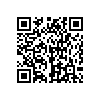 9S林園110010202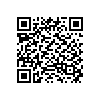 9S林園110010203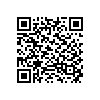 9S林園110010204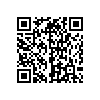 9S林園110010205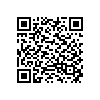 6.7.8.9.10.ABCAC9S林園110010206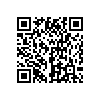 9S林園110010207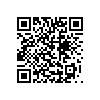 9S林園110010208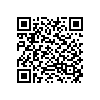 9S林園110010209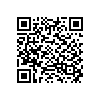 9S林園110010210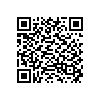 11.12.13.14.15.BCCDD9S林園110010211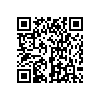 	9S林園110010212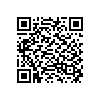 9S林園110010213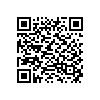 9S林園110010214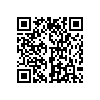 9S林園110010215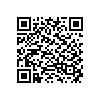 16.17.18.19.20.CBBAB9S林園110010216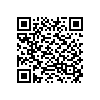 9S林園110010217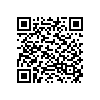 9S林園110010218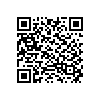 9S林園110010219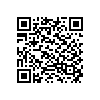 9S林園110010220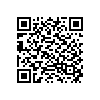 21.22.23.24.25.ADACD	9S林園110010221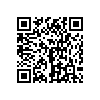 9S林園110010222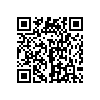 9S林園110010223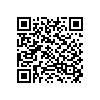 9S林園110010224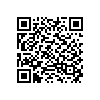 9S林園110010225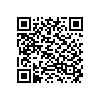 26.27.28.29.30.ADDBB9S林園110010226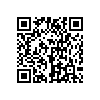 9S林園110010227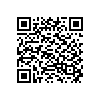 9S林園110010228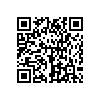 9S林園110010229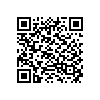 9S林園110010230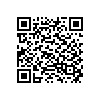 31.32.33.34.35.ACAAD9S林園110010231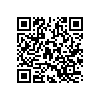 9S林園110010232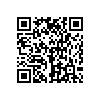 9S林園110010233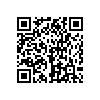 9S林園110010234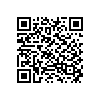 9S林園110010235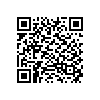 36.37.38.39.40.ADBBC9S林園110010236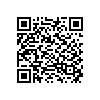 9S林園110010237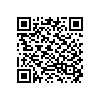 9S林園110010238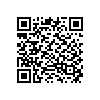 同上9S林園11010139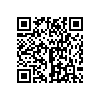 41.42.43.44.45.CBCAB同上9S林園110010240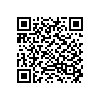 同上9S林園110010241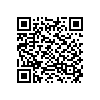 9S林園110010242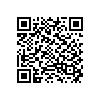 46.47.48.49.50.BDCCD9S林園110010243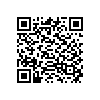 同上9S林園110010244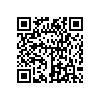 9S林園110010245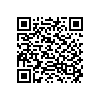 同上